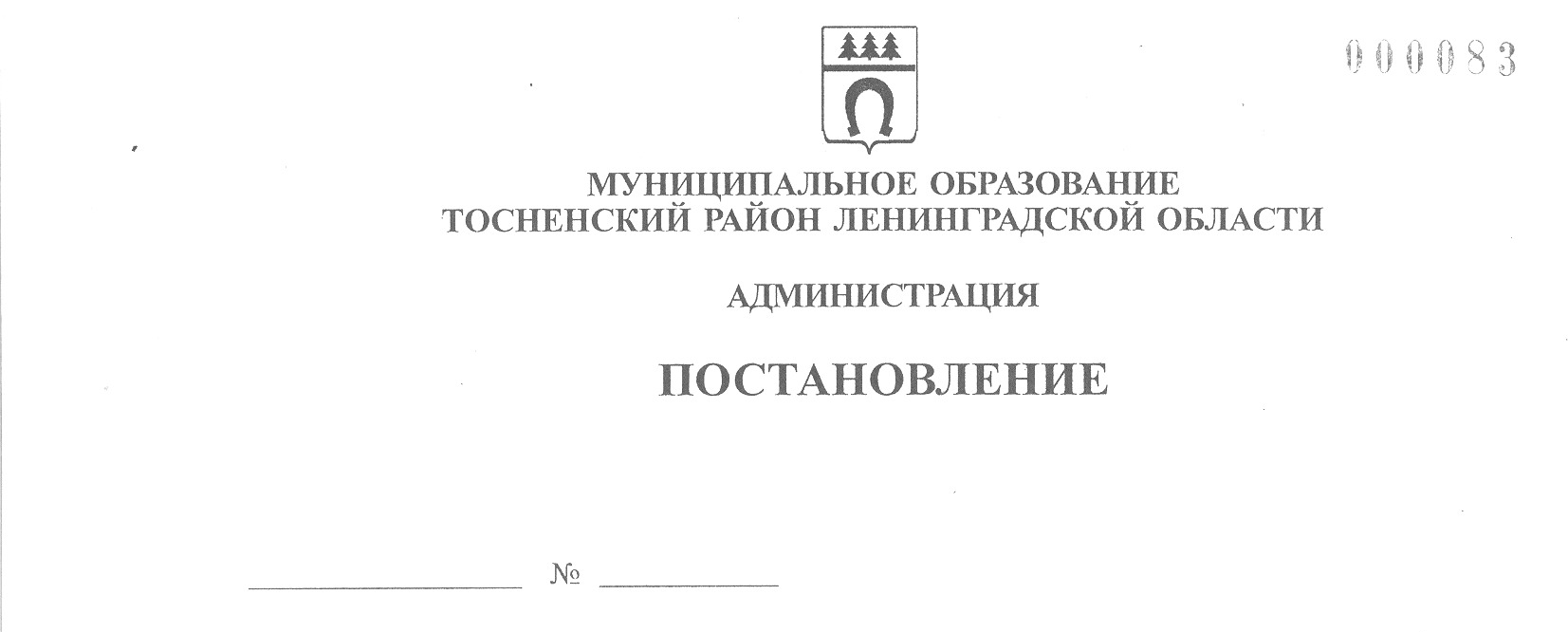 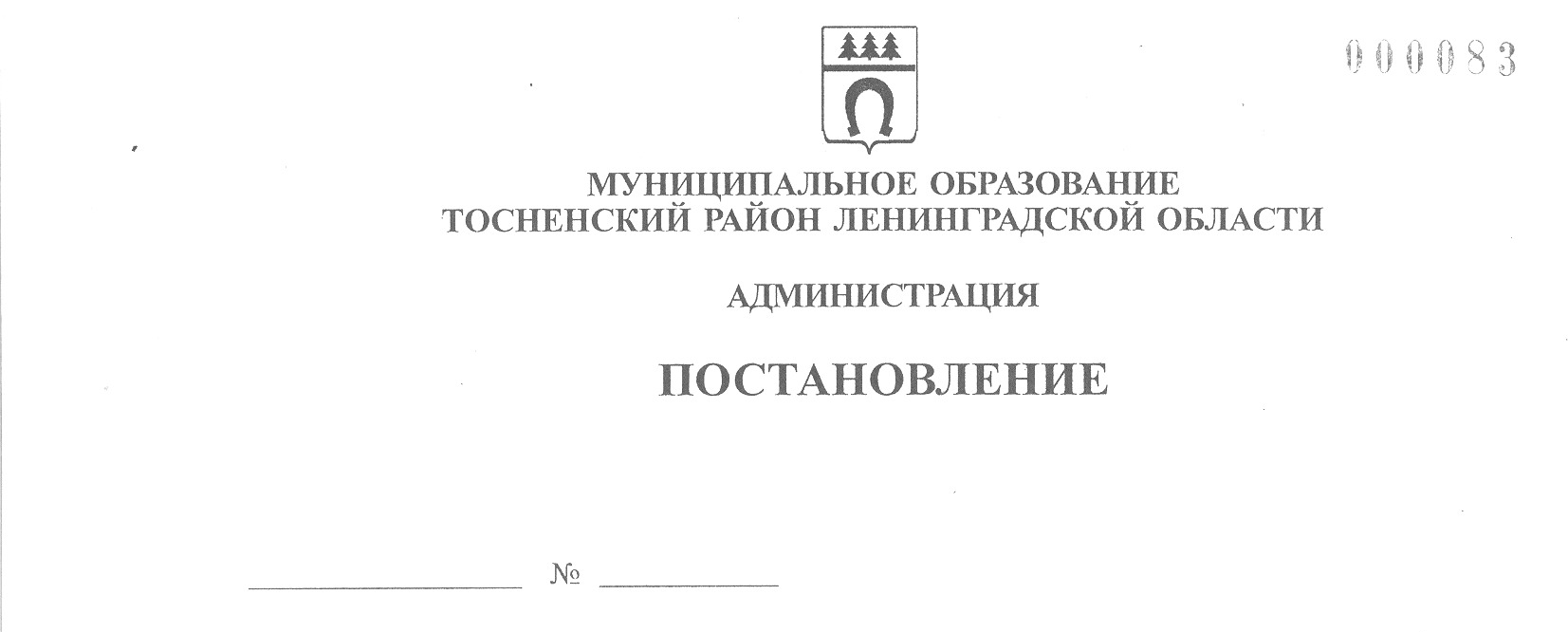        27.11.2020                       2314-паО внесении изменений в Перечень должностных лиц администрации муниципального образования Тосненский район Ленинградской области, уполномоченных составлять протоколы об административных правонарушенияхВ целях приведения Перечня должностных лиц администрации муниципального   образования Тосненский район Ленинградской области, уполномоченных составлять   протоколы об административных правонарушениях, утверждённого постановлением     администрации муниципального образования Тосненский район Ленинградской области от 30.05.2019 № 827-па, в соответствии с областным законом Ленинградской области      от  № 116-оз «О наделении органов местного самоуправления муниципальных образований Ленинградской области отдельными государственными полномочиями Ленинградской области в сфере административных правоотношений», предусмотренных  областным законом Ленинградской области от  № 47-оз «Об административных правонарушениях», администрация муниципального образования Тосненский район Ленинградской областиПОСТАНОВЛЯЕТ:Внести изменения в Перечень должностных лиц администрации муниципального образования Тосненский район Ленинградской области, уполномоченных составлять    протоколы об административных правонарушениях, утвержденный постановлением      администрации муниципального образования Тосненский район Ленинградской области от 30.05.2019 № 827 (с учетом изменений, внесенных постановлениями администрации муниципального образования Тосненский район Ленинградской области от 22.08.2019     № 1422-па и от 26.08.2020 № 1552-па), изложив пп. 6.-7.1 в следующей редакции:Дополнить столбец 3 п. 2.1 словами следующего содержания: «ст. 2.12» .Главному специалисту сектора по работе с административной комиссией администрации муниципального образования Тосненский район Ленинградской области направить в пресс-службу комитета по организационной работе, местному самоуправлению, межнациональным и межконфессиональным отношениям администрации муниципального образования Тосненский район Ленинградской области настоящее постановление для опубликования и обнародования в порядке, установленном Уставом  муниципального образования Тосненский район Ленинградской области.Пресс-службе комитета по организационной работе, местному самоуправлению, межнациональным и межконфессиональным отношениям администрации муниципального образования Тосненский район Ленинградской области опубликовать и обнародовать настоящее постановление в порядке, установленном Уставом  муниципального образования Тосненский район Ленинградской области.Контроль за исполнением постановления  возложить на заместителя главы администрации муниципального образования Тосненский район Ленинградской области по безопасности Цая И.А.Настоящее постановление вступает в силу со дня его официального опубликования.Глава администрации                                                                                    А.Г. КлементьевГусева Татьяна Константиновна, 8(81361)332269 га№п/пДолжностные лица, уполномоченные составлятьпротоколы об административных правонарушенияхСтатья областного закона Ленинградской области от 02.07.2003 № 47-оз «Об административных правонарушениях»6.Комитет по архитектуре и градостроительству администрации  муниципального образования Тосненский район Ленинградской областиКомитет по архитектуре и градостроительству администрации  муниципального образования Тосненский район Ленинградской области6.1- председатель  комитета;- начальник отдела;- заведующий сектором;                                                                                                  - главный специалист;- ведущий специалист;- старший администраторСтатьи 4.3, 4.6, 4.6-1, 4.7, 4,10, 4.11, 7.6, 9.17.Отдел правопорядка и безопасности, делам ГО и ЧС администрации муниципального образования Тосненский район Ленинградской области Отдел правопорядка и безопасности, делам ГО и ЧС администрации муниципального образования Тосненский район Ленинградской области 7.1.- начальник отдела- главный специалист - главный специалист-юрист- ведущий специалист- специалист 1 категорииСтатьи  2.6, 2.10, 2.10-1, 2.10-2, 2.10-3,  2.11,  5,3, 7.2, 7.2-1, 7.6